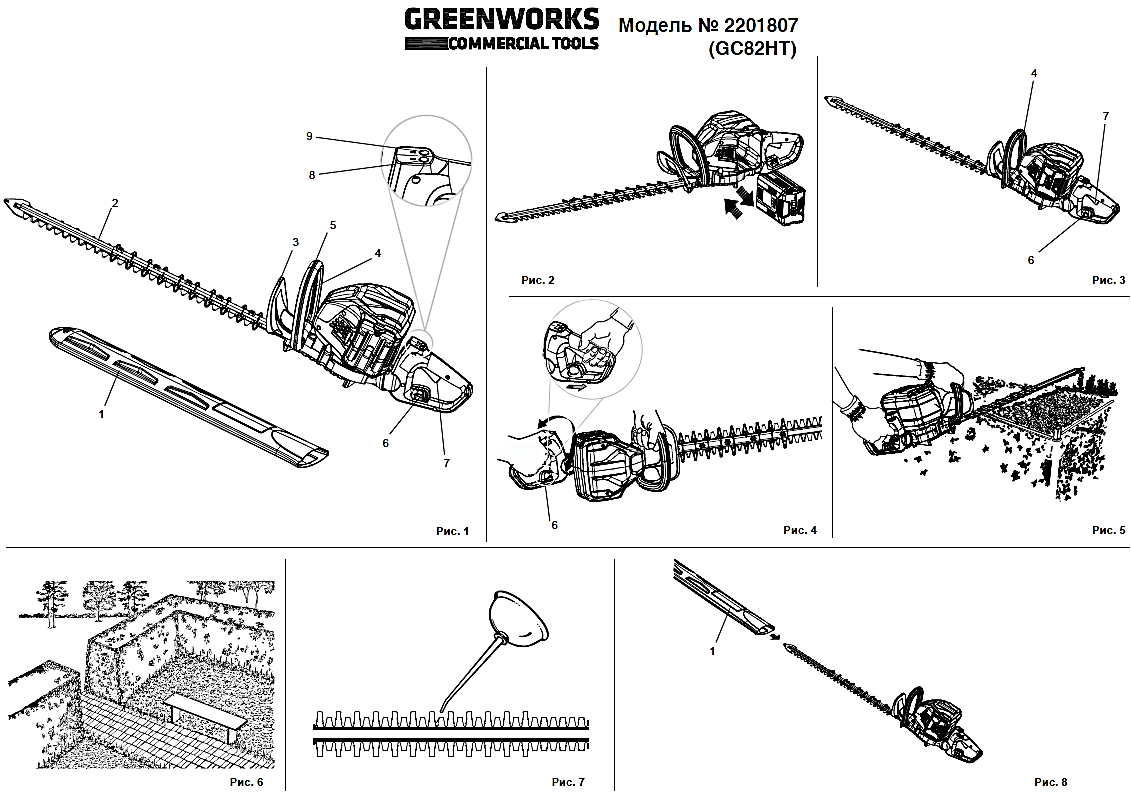 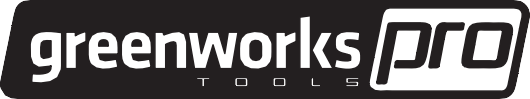 2201807КУСТОРЕЗ 82ВРУКОВОДСТВО ПОЛЬЗОВАТЕЛЯ Благодарим Вас за покупку инструментов компании Greenworks! Хотелось бы отметить, что Ваше изделие было разработано и изготовлено в соответствии с высокими стандартами качества, обеспечивающими надежную, комфортную эксплуатацию устройства и безопасную работу оператора. Правильная эксплуатация является залогом безотказной работы устройства в течении многих лет.ПРАВИЛА ТЕХНИКИ БЕЗОПАСНОСТИ	ПРЕДПОЛАГАЕМОЕ ИСПОЛЬЗОВАНИЕДанный кусторез предназначен для обрезания и подравнивания живых изгородей и кустарников в домашних условиях. Устройство не предназначено для обрезки выше уровня плеч.Сохраните инструкции по безопасной работе для дальнейшего использования и безопасной эксплуатации устройства. Термин «электроинструмент» в инструкции по технике безопасности относится к вашему электроинструменту с питанием от сети (проводной инструмент) или к электроинструменту с питанием от аккумуляторной батареи.БЕЗОПАСНОСТЬ РАБОЧЕЙ ЗОНЫПоддерживайте рабочую зону в чистоте и позаботьтесь о ее надлежащем освещении. При работе в загроможденных зонах или при плохом освещении существует опасность травмирования.Не используйте инструмент во взрывоопасной атмосфере, с присутствием легковоспламеняющихся жидкостей, газов или пыли. Электроинструменты создают искры, которые могут воспламенить пыль или пары.Не подпускайте к себе детей и посторонних лиц при работе с электроинструментом. Не отвлекайтесь во время работы, это может привести к потере контроля над ситуацией.ЭЛЕКТРОБЕЗОПАСНОСТЬПри работе с электроинструментом будьте внимательны, следите за своими действиями и руководствуйтесь здравым смыслом. Не используйте электроинструмент, если вы устали или находитесь под воздействием наркотических средств, алкоголя или лекарственных препаратов. Невнимательность при работе с электроинструментом может в результате привести к серьезным травмам.Используйте средства индивидуальной защиты. Всегда надевайте защитные очки. Используйте средства индивидуальной защиты, такие как противопылевую маску, не скользящую защитную обувь, шлем-каску, или средства защиты органов слуха в соответствующих условиях для снижения опасности травмирования.Предотвращайте случайный запуск устройства. Убедитесь в том, что выключатель находится в отключенном положении перед подключением к источнику питания и/или аккумуляторному блоку, а также при поднятии или переносе инструмента. Перенос электроинструментов с пальцем, находящимся на кнопке включения или подачи питания, может привести к несчастному случаю.Удалите любые регулировочные или гаечные ключи перед включением питания устройства. Гаечный или регулировочный ключ, прикрепленный к вращающейся части электроинструмента, может привести к травмированию.Не прилагайте чрезмерных усилий. Оператор должен быть способен удерживать равновесие, а его ноги должны иметь надежную опору. Правильная опора и равновесие позволяют лучше контролировать электроинструмент в непредвиденных ситуациях.Правильно одевайтесь. При работе с устройством не надевайте просторную одежду или ювелирные изделия. Держите волосы, одежду и перчатки вдали от движущихся частей устройства. Свободная одежда, украшения или длинные волосы могут быть захвачены движущимися частями устройства.ИСПОЛЬЗОВАНИЕ И УХОД ЗА ЭЛЕКТРОИНСТРУМЕНТОМНе используйте шлифовальные круги. Не прилагайте чрезмерных усилий при работе с электроинструментом. Используйте надлежащий электроинструмент для достижения ваших целей. Использование надлежащего инструмента по назначению позволит лучше выполнить требуемую работу.Не пользуйтесь электроинструментом, если выключатель не включает и не выключает устройство. Электроинструмент, который не контролируется с помощью выключателя, является источником потенциальной опасности и должен быть отремонтирован.Храните отключенные электроинструменты вдали от детей и не позволяйте лицам, которые незнакомы с их работой или с данными инструкциями, эксплуатировать устройства. Инструменты могут быть опасными в руках неподготовленных пользователей.Поддержание работоспособности электроинструментов. Проверьте электроинструменты на смещение или защемление движущихся частей, поломку компонентов и учтите любые другие условия, которые могут повлиять на работу устройств. Перед использованием электроинструмента выполните ремонт в случае его повреждения. Причиной многих несчастных случаев становится неправильное обслуживание инструментов.Поддерживайте режущие части инструментов в остром и чистом состоянии.  Поддержание работоспособности режущих инструментов с острыми режущими краями позволит избежать защемления при работе и гарантирует удобство эксплуатации.Используйте электроинструмент, аксессуары, наконечники инструмента и т.д. в соответствии с данными инструкциями, принимая во внимание рабочие условия и выполняемую работу. Использование инструмента не по назначению может привести к опасной ситуации.ИСПОЛЬЗОВАНИЕ И УХОД ЗА АККУМУЛЯТОРОМПеред вставкой аккумуляторной батареи убедитесь, что выключатель питания находится в выключенном положении. Вставка аккумуляторной батареи в электроинструменты, которые включены, может привести к несчастному случаю.Заряжайте с использованием зарядного устройства, рекомендуемого производителем. Зарядное устройство, предназначенное для одного типа аккумуляторной батареи, может привести к возгоранию при использовании его с другой батареей.Используйте электроинструменты только с указанными аккумуляторными блоками. Использование аккумуляторных батарей другого типа может привести к риску травмирования и пожара.Если аккумуляторная батарея не используется, храните ее вдали от металлических предметов, таких как канцелярские скребки, монеты, ключи, гвозди, винты или другие небольшие металлические детали, которые могут замкнуть ее контакты. Закорачивание контактов аккумулятора может привести к ожогам или пожару.В жестких условиях эксплуатации, электролит может выделяться из аккумулятора; избегайте контакта с ним. При случайном контакте с электролитом, смойте его мылом и водой. Если электролит попал в глаза, незамедлительно обратитесь за медицинской помощью. Электролит, вытекающий из аккумулятора, может вызвать раздражение или ожоги.СЕРВИСНОЕ ОБСЛУЖИВАНИЕТехническое обслуживание инструмента должно выполняться только квалифицированным обслуживающим персоналом с использованием оригинальных запасных частей. Это гарантирует безопасную работу электроинструмента.МЕРЫ ПРЕДОСТОРОЖНОСТИ ПРИ РАБОТЕ С КУСТОРЕЗОМДержите все части тела вдали от режущего полотна. Не удаляйте отрезанные части кустов и не держите кусты, которые следует обрезать, во время движения лезвий. Убедитесь, что питание выключено при удалении защемленного материала из устройства. Невнимательность при работе с кусторезом может привести к серьезной травме.Переносите кусторез за ручку с остановленным режущим полотном. При транспортировке или хранении кустореза всегда устанавливайте крышку режущего устройства. Надлежащее обращение с кусторезом сократит возможные травмы от режущего полотна.Удерживайте электроинструмент за изолированные поверхности захвата, при эксплуатации в тех случаях, когда режущий инструмент может контактировать со скрытой проводкой. Контакт режущего полотна с «проводкой под напряжением» может привести к появлению напряжения на металлических частях и, как следствие, к поражению током оператора устройства.ПЕРЕД НАЧАЛОМ РАБОТЫ ПРОЧТИТЕ ВСЕ ИНСТРУКЦИИ ДАННОГО РУКОВОДСТВА.Внимательно прочтите данные инструкции. Внимательно ознакомьтесь с элементами управления и правильными методами использования устройства.Запрещается использовать устройство, если вы устали, плохо себя чувствуете или находитесь под действием наркотических средств, алкоголя или лекарственных препаратов.Перед использованием выполните осмотр устройства. Замените поврежденные компоненты.Проверьте наличие утечек аккумуляторной батареи.Также следует убедиться, что все крепежные элементы и защитные кожухи правильно и надежно установлены на своем месте. Замените режущие полотна или любые другие части устройства, если они имеют трещины, зазубрены или повреждены.  Убедитесь, что режущее полотно правильно установлено и безопасно закреплено. Несоблюдение данного требования может привести к травме пользователя и посторонних лиц, а также к повреждению устройства.Правильно используйте устройство. Используйте данный кусторез только по назначению.Не пользуйтесь кусторезом, если выключатель не включает и не выключает устройство. Электроинструмент, который не контролируется с помощью выключателя, является источником потенциальной опасности и должен быть отремонтирован.Перед каждым использованием устройства очистите зону обрезки. Удалите все предметы, такие как шнуры, светильники, провода или веревки, которые могут запутаться в режущем полотне.Выведите из рабочей зоны детей, посторонних и домашних животных.  Как минимум, держите детей, посторонних и домашних животных в радиусе 15 метров от рабочей зоны; однако все еще существует риск травмирования окружающих вследствие выброса посторонних предметов. При приближении к устройству немедленно остановите его.Не используйте инструмент во взрывоопасной атмосфере, с присутствием легковоспламеняющихся жидкостей, газов или пыли. Электроинструменты создают искры, которые могут воспламенить пыль или пары.Во избежание риска поражения электрическим током не эксплуатируйте устройство в сыром или влажном окружении.Не обращайтесь с устройством мокрыми руками.Не позволяйте детям или необученным лицам использовать данное устройство.Для снижения риска травмирования всегда надевайте средства защиты глаз, защитную обувь, защитные очки и одежду во время использования устройства.Надевайте лицевую маску или противопылевую маску при работе в запыленных условиях.Правильно одевайтесь. Не надевайте просторную одежду или ювелирные изделия; они могут быть захвачены движущимися частями устройства. При работе вне помещения рекомендуется носить резиновые перчатки и длинные брюки.Для предотвращения затягивания волос в вентиляционные отверстия и запутывания их в движущихся частях устройства, надевайте головные уборы для покрытия длинных волос или безопасно прячьте волосы выше уровня плеч.При транспортировке или хранении устройства всегда устанавливайте крышку лезвия.Всегда обращайте внимание на окружающую обстановку и будьте бдительны на предмет возможных опасностей, которые можно не услышать из-за шума устройства.Возьмите себе за привычку проверять, что ключи и установочные ключи следует извлечь из устройства перед его включением.Всегда проверяйте, что все рукоятки и защитные приспособления находятся на своих местах при использовании устройства.Никогда не пытайтесь использовать неукомплектованное устройство или устройство, в конструкцию которого были внесены изменения.Уровень вибрации во время действительного использования электроинструмента может отличаться от указанного значения в зависимости от способов использования инструмента.Считается, что вибрация ручного инструмента может привести к проявлению у отдельных лиц так называемой болезни Рейно (Raynaud’s Syndrome). Симптомы могут включать покалывание, онемение и побеление пальцев, обычно как при воздействии холода. Наследственные факторы, воздействие холода и влажности, диета, курение и неверные приемы работы могут способствовать развитию данных симптомов. До настоящего времени точно не выяснено, что способствует возникновению таких симптомов вибрации или длительное воздействие комплекса неблагоприятных факторов. Существует ряд мер, которые можно предпринять для снижения воздействия вибрации:Одевайтесь теплее в холодную погоду. При работе с устройством пользуйтесь перчатками, чтобы руки и запястья были в тепле. Считается, что холодная погода является основным фактором, способствующим возникновению болезни Рейно (Raynaud’s Syndrome).После каждого этапа работы выполните упражнения для усиления кровообращения.Чаще делайте перерывы в работе. Сократите длительность ежедневного пребывания на открытом воздухе.При появлении каких-либо из указанных симптомов сразу же прекратите работу и обратитесь по их поводу к врачу.ВО ВРЕМЯ РАБОТЫНе используйте кусторез без передней рукоятки, установленной на своем месте. Держите обе руки на рукоятках устройства во время его использования.Во избежание случайного запуска, никогда не переносите устройство, держа палец на курковом выключателе.Будьте бдительны и внимательны к тому, что делаете. Действуйте осознанно при использовании кустореза.Надевайте плотные, длинные брюки, прочную обувь и надлежащие перчатки. Не надевайте короткие брюки, сандалии или не оставайтесь босиком.Не эксплуатируйте устройство при плохом освещении. Используйте устройство только при дневном освещении или в условиях хорошего искусственного освещения.Не перемещайтесь за границы огороженного пространства и не эксплуатируйте устройство, стоя на неустойчивой поверхности. Оператор должен постоянно удерживать равновесие, а его ноги должны иметь надежную опору. Не используйте устройство, находясь на стремянке.Не прилагайте чрезмерных усилий при работе с устройством. Используйте устройство при номинальных значениях, согласно его характеристикам. Это обеспечит его надлежащую работу и снизит вероятность травмирования.Отпустите курковый выключатель, дайте двигателю остановиться, затем извлеките аккумуляторный блок перед проведением технического обслуживания, ремонта или настроек.Настоящий кусторез следует использовать только для обрезки живых изгородей, кустарников и кустов. Не используйте устройство для других целей.Перед запуском устройства убедитесь, что режущее полотно не касается любых предметов.Если устройство ударилось или запуталось в посторонних предметах, немедленно остановите его, извлеките аккумуляторную батарею и проверьте на наличие повреждений. Не эксплуатируйте устройство до устранения неисправностей. Не эксплуатируйте устройство с ослабленными или поврежденными компонентами.Будьте внимательны к тому, что делаете. Действуйте осознанно.Осторожно обращайтесь с кусторезом. Обеспечьте остроту и чистоту режущего полотна. Это позволит обеспечить наилучшую производительность и снизит риск травмирования. Следуйте указаниям по смазке и замене аксессуаров. Следите за тем, чтобы рукоятки устройства были сухими, чистыми, и не были загрязнены маслом и смазочными материалами.Проверьте поврежденные компоненты. Перед дальнейшим использованием данного кустореза, защитные приспособления или другие части, которые повреждены, должны быть тщательно проверены, чтобы определить, будет ли такой компонент работать надлежащим образом и выполнять свои функции. Проверьте электроинструменты на смещение или защемление движущихся частей, поломку компонентов и учтите любые другие условия, которые могут повлиять на работу устройств. Защитные приспособления или другие части, которые повреждены, должны быть правильно отремонтированы или заменены в авторизированном сервисном центре, если иное не указано в данном руководстве.Опасность пореза. Держите руки вдали от лезвий. Не удаляйте отрезанные части кустов и не держите кусты, которые следует обрезать, во время движения лезвий. Убедитесь, что аккумуляторная батарея извлечена из устройства и курковый выключатель отпущен во время устранения блокировки лезвий вследствие защемления материала. Не хватайтесь за незакрытые режущие лезвия или режущие кромки при поднятии или удерживании устройства.Держите руки, лицо и ноги на безопасном расстоянии от движущихся частей. Не пытайтесь прикоснуться или остановить режущие лезвия, когда они двигаются.Всегда останавливайте двигатель во время паузы в работе или при переходе из одной зоны обрезки к другой.Очищайте устройство от щепок и других материалов.Они могут застревать в режущих лезвиях.Храните устройство в сухом месте, либо в заблокированном состоянии, либо на высоте, чтобы предотвратить несанкционированное использование или повреждение. Держите вдали от детей или необученных лиц.Устанавливайте крышку на режущее полотно, если устройство не используется.Никогда не погружайте устройство в воду или другие жидкости. Следите за тем, чтобы рукоятки устройства были сухими, чистыми, и свободными от остатков материала. Чистите устройство после каждого использования, обратитесь к инструкциям в пункте Хранение.Прочно фиксируйте устройство во время транспортировки.Сохраните данную инструкцию. Рекомендуем как можно чаще пересматривать ее и использовать для обучения других операторов устройства. При передаче данного устройства другим лицам, необходимо передать им и настоящее руководство пользователя.СЕРВИСНОЕ ОБСЛУЖИВАНИЕТехническое обслуживание инструмента должно выполняться только квалифицированным обслуживающим персоналом. Сервисное или техническое обслуживание, выполняемое неквалифицированным персоналом, может в результате привести к травме пользователя или повреждению устройства. Также это приведет к потере гарантии.При проведении технического обслуживания устройства используйте только оригинальные запасные части. Следуйте инструкциям, указанным в пункте Техническое обслуживание. Использование неодобренных частей может создавать риск электрического удара или опасной травмы для пользователя или привести к повреждению устройства. Также это приведет к потере гарантии.СОХРАНИТЕ ДАННУЮ ИНСТРУКЦИЮ.   ИСПОЛЬЗУЙТЕ ЕЕ ДЛЯ ИНСТРУКТАЖА ДРУГИХ ЛИЦ, КОТОРЫЕ ЧАСТО ПРИМЕНЯЮТ ДАННОЕ УСТРОЙСТВО.  ПРИ ПЕРЕДАЧЕ ДАННОГО УСТРОЙСТВА ДРУГИМ ЛИЦАМ, НЕОБХОДИМО ПЕРЕДАТЬ ИМ И НАСТОЯЩЕЕ РУКОВОДСТВО ПОЛЬЗОВАТЕЛЯ.СИМВОЛЫ	На данном устройстве могут быть размещены некоторые из следующих символов. Необходимо ознакомиться с ними и узнать их значение. Эта информация повысит качество вашей работы с устройством и сделает ее более безопасной.СПЕЦИФИКАЦИЯ	ОПИСАНИЕ УСТРОЙСТВА	Крышка лезвияНож и крепежные элементыЗащитный щитокМикропереключательПередняя ручкаПоворотный выключательКурковый переключательКнопка питания On/off (Вкл./Выкл)Кнопка Anti-jammingРАБОТА УСТРОЙСТВА	Полные инструкции по зарядке находятся в руководстве оператора для аккумуляторов и зарядных устройств Greenworkstools.Примечание: Чтобы избежать серьезного травмирования, всегда извлекайте аккумуляторную батарею и держите руки вдали от кнопки блокировки при переносе или транспортировке устройства.УСТАНОВКА АККУМУЛЯТОРНОГО БЛОКАУстановите аккумуляторный блок в устройство. Совместите выступы на аккумуляторной батарее с пазами в кусторезе. Обратитесь к рисунку 2.Убедитесь, что кнопка фиксации аккумуляторной батареи защелкнулась на месте и что батарея полностью села на свое место и зафиксировалась в кусторезе перед началом работы.ИЗВЛЕЧЕНИЕ АККУМУЛЯТОРНОГО БЛОКАНайдите защелку на аккумуляторной батарее и нажмите на нее, чтобы извлечь батарею из кустореза. Обратитесь к рисунку 2Извлеките аккумуляторную батарею из кустореза.ЗАПУСК КУСТОРЕЗАОбратитесь к рисунку 3Снимите крышку режущего полотна.Нажмите кнопку питания (I/O) для включения устройства.Для дополнительной безопасности на передней рукоятке предусмотрен микропереключатель (4). Во время работы держите кусторез двумя руками, одна рука сжимает микропереключатель, а другая рука сжимает курковый выключатель (7).ОСТАНОВКА КУСТОРЕЗАОтпустите микропереключатель и курковый выключатель, чтобы остановить кусторез.Нажмите кнопку питания, чтобы выключить кусторез.Извлеките аккумуляторную батарею из кустореза.ИСПОЛЬЗОВАНИЕ ПОВОРОТНОЙ ЗАДНЕЙ РУКОЯТКИОбратитесь к рисунку 4.Поместите кусторез на плоскую и ровную поверхность.Убедитесь, что курковый выключатель отпущен.Нажмите рычаг для поворота рукоятки (6) и начните поворачивать заднюю рукоятку. Отпустите поворотный рычаг и поверните рукоятку на 90 градусов в любую сторону, пока она не защелкнется на месте и рычаг не зафиксируется.Для возврата рукоятки в центральное положение снова потяните поворотный рычаг, слегка поверните рукоятку, отпустите поворотный рычаг и продолжите поворачивать рукоятку, пока она не зафиксируется на месте.ФУНКЦИЯ ANTI-JAMMINGЕсли ветка застряла в лезвии, нажмите кнопку anti-jamming на панели управления, лезвие начнет перемещаться в противоположном направлении и ветку можно извлечь.РЕКОМЕНДАЦИИ ПО ЭКСПЛУАТАЦИИНе проталкивайте с усилием устройство через густой кустарник. Это может вызвать блокировку лезвий и замедление их работы. Если лезвия замедлили свою работу уменьшите скорость перемещения.Не пытайтесь срезать стволы или ветки, которые превышают 15 мм по толщине, или те, которые визуально слишком большие для режущих лезвий устройства. Используйте не электрическую ручную пилу или пилу для обрезки ветвей и сучьев, чтобы срезать крупные стволы кустов.По возможности используйте веревку, которая поможет срезать живую изгородь по требуемому уровню. Примите решение касательно желаемой высоты живой изгороди. Затем натяните часть веревки вдоль живой изгороди на этой высоте. Обрежьте живую изгородь выше этой направляющей линии веревки. Обратитесь к рисунку 5 Обрежьте боковую часть живой изгороди, пока она не сузится к верху. Обратитесь к рисунку 6 При таком методе обрезки живая изгородь будет более равномерно подстрижена.  Если лезвия застопорились, остановите двигатель, дайте лезвиям остановиться, затем извлеките аккумуляторную батарею перед попыткой устранить препятствие.Надевайте перчатки при обрезке тернистых или колючих паростков. Срезайте новые паростки широким размашистым движением так, чтобы стебли попадали прямо на лезвие. Старые кустарники имеют более толстые стволы и их легче срезать, применяя распиливающее движение.ТЕХНИЧЕСКОЕ ОБСЛУЖИВАНИЕ И 	РЕМОНТ	ТЕХНИЧЕСКОЕ ОБСЛУЖИВАНИЕ ЛЕЗВИЙ - КУСТОРЕЗУХОД ЗА ЛЕЗВИЯМИСмазывайте режущие лезвия после каждого использования.Периодически осматривайте лезвия на наличие повреждений и износа.Всегда используйте лезвия на замену, которые рекомендует производитель устройства.ДЛЯ СМАЗКИ ЛЕЗВИЙОбратитесь к рисунку 7.Извлеките аккумуляторную батарею из кустореза.Для более удобной эксплуатации и увеличения срока службы лезвий, смазывайте лезвия кустореза перед и после каждого использования устройства. Перед смазыванием извлеките аккумуляторный блок и положите кусторез на ровную поверхность. Нанесите легкое машинное масло вдоль верхней кромки лезвия.Время от времени следует смазывать кусторез при длительном использовании устройства. Перед смазыванием, остановите кусторез, извлеките аккумуляторную батарею, затем выполните смазку лезвий. После этого можно возобновить обрезку кустов. Не смазывайте кусторез во время его работы.СМАЗКА КУСТОРЕЗАВсе подшипники в этом изделии смазываются достаточным количеством высококачественной смазки на весь срок службы устройства при нормальных условиях эксплуатации. Проведение дополнительной смазки подшипников не требуется.ЧИСТКА КУСТОРЕЗАИзвлеките аккумулятор.Почистите устройство, используя влажную ткань, пропитанную мягким моющим средством.Не используйте сильные растворители или моющие средства для очистки пластмассового корпуса или рукояток. Они могут быть повреждены определенными ароматическими маслами, такими как хвоя и лимон, и растворителями, такими как керосин.Влага может вызвать опасность поражения током. Удалите влагу с помощью мягкой сухой ткани.Используйте небольшую щетку или струю воздуха небольшого пылесоса и щетку для чистки вентиляционных отверстий корпуса аккумуляторного блока и корпуса двигателя.Держите вентиляционные отверстия свободными от засорений.ХРАНЕНИЕ КУСТОРЕЗА Обратитесь к рисунку 8Перед хранением полностью почистите кусторез. Храните устройство в сухом, хорошо проветриваемом помещении, недоступном для детей. Держите вдали от источников коррозии, таких как садовые удобрения и техническая соль.Всегда надевайте крышку на режущее полотно перед хранением устройства. Обратитесь к рисунку 8.Храните и заряжайте ваши батареи в прохладном помещении. Температура выше или ниже обычной комнатной температуры снижает срок эксплуатации аккумуляторной батареи.Храните аккумуляторные батареи в помещениях, где температура ниже 27°C, и вдали от источников влаги.Никогда не храните аккумуляторные батареи в разряженном состоянии. Подождите, пока аккумуляторная батарея не остынет и полностью зарядите ее.Все аккумуляторные батареи со временем теряют свой заряд. Чем выше температура, тем быстрее батарея теряет свой заряд. При хранении устройства в течение длительного периода времени без использования, заряжайте батареи один раз в месяц или раз в два месяца. Такая практика продлит срок эксплуатации батареи.УТИЛИЗАЦИЯ	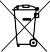 Отдельный сбор отходов. Данное устройство не предназначено для утилизации в числе обычных бытовых отходов. Поэтому, если возникает необходимость в замене устройства или утилизации (когда в его использовании больше нет необходимости), не следует размещать его среди обычных бытовых отходов. Данное устройство должно утилизироваться отдельно.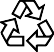 Отдельный сбор использованных устройств и упаковки позволит отправить материалы на переработку для повторного применения. Использование переработанных материалов помогает предотвратить загрязнение окружающей среды и снижает требования к исходным материалам.Литий-ионные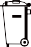 Аккумуляторные батареиПо истечении срока годности аккумуляторы необходимо утилизировать с соблюдением определенных мер предосторожности для окружающей среды. Аккумулятор содержит материалы, представляющие опасность как для людей, так и для окружающей среды. В связи с этим необходимо обеспечить удаление и утилизацию данных материалов на специальном оборудовании, предназначенном для переработки литий-ионных аккумуляторов.ГАРАНТИЙНЫЕ ОБЯЗАТЕЛЬСТВА	Срок гарантийного обслуживания на инструменты ТМ GREENWORKS TOOLS составляет: - 2 года (24 месяца) для изделий, используемых владельцами для личных (некоммерческих) нужд; - 1 год (12 месяцев) для всей профессиональной техники серии 82В, а также всех аккумуляторных ручных инструментов серии 24В (шуруповёртов, дрелей, лобзиков, циркулярных пил, гайковертов, фонарей, многофункциональных инструментов, ручных пылесосов, шлифовальных машин и др.), используемых в коммерческих целях и объемах; - 1 год (12 месяцев) для всех аккумуляторных батарей (АКБ), используемых с профессиональными инструментами серии 82В и всеми иными аккумуляторными инструментами, используемыми в коммерческих целях и объемах (если иное не указано в специальном контракте между ООО «ГРИНВОРКСТУЛС» и Покупателем). - 2 года (24 месяца) для аккумуляторных батарей (АКБ), используемых для личных (некоммерческих) нужд.  Гарантийный срок исчисляется с даты продажи товара через розничную торговую сеть. Эта дата указана в кассовом чеке или ином документе, подтверждающем факт приобретения инструмента или АКБ. В случае устранения недостатков в течение гарантийного срока, гарантийный срок продлевается на период, в течение которого он не использовался потребителем. Гарантийные обязательства не подлежат передаче третьим лицам.  ОГРАНИЧЕНИЯ.  Гарантийное обслуживание покрывает дефекты, связанные с качеством материалов и заводской сборки инструментов TM GREENWORKS TOOLS. Гарантийное обслуживание распространяется на   инструменты, проданные на территории РФ начиная с 2015 года, имеющие Гарантийный Талон или товарный чек, позволяющий произвести идентификацию изделия по модели, серийному номеру, коду или дате производства и дате продажи. Гарантия Производителя не распространяется на следующие случаи: 1. Неисправности инструмента, возникшие в результате естественного износа изделия, его узлов, механизмов, а так же принадлежностей, таких как: электрические кабели, ножи и режущие полотна, приводные ремни, фильтры, угольные щетки, зажимные устройства и держатели; 2. Механические повреждения, вызванные нарушением правил эксплуатации или хранения, оговорённых в Инструкции по эксплуатации; 3. Повреждения, возникшие вследствие ненадлежащего использования инструмента (использование не по назначению); 4. Повреждения, появившиеся в результате перегрева, перегрузки, механических воздействий, проникновения в корпус инструмента атмосферных осадков, жидкостей, насекомых или веществ, не являющихся отходами, сопровождающими его применение по назначению (стружка, опилки); 5. Повреждения, возникшие в результате перегрузки инструмента, повлекшей одновременный выход из строя 2-х и более компонентов (ротор и статор, электродвигатель и другие узлы или детали). К безусловным признакам перегрузки изделия относятся, помимо прочих, появление: цветов побежалости, деформации или оплавления деталей и узлов изделия, потемнения или обугливания изоляции, повреждения проводов электродвигателя под воздействием высокой температуры; 6. Повреждения, возникшие из-за несоблюдения сроков технического обслуживания, указанных в Инструкции по эксплуатации; 7. Повреждения, возникшие из-за несоответствия параметров питающей электросети требованиям к электросети, указанным на инструменте; 8. Повреждения, вызванные очисткой инструментов с использованием химически агрессивных жидкостей; 9. Инструменты, прошедшие обслуживание или ремонт вне авторизованного сервисного центра (АСЦ) GREENWORKS TOOLS; 10. Повреждения, появившиеся в результате самостоятельной модификации или вскрытия инструмента вне АСЦ; 11. Ремонт, произведенный с использованием запчастей, сменных деталей или дополнительных компонентов, которые не поставляются ООО «ГРИНВОРКСТУЛС» или не одобрены к использованию этой компанией, а также на повреждения, появившиеся в результате использования неоригинальных запчастей; ГАРАНТИЙНОЕ ОБСЛУЖИВАНИЕ. Для устранения неисправности, возникшей в течение гарантийного срока, Вы можете обратиться в авторизованный сервисный центр (АСЦ) GREENWORKS TOOLS или к официальному дистрибьютору компании, указанному в Инструкции, а также на сайте www.Greenworkstools.ru., Основанием для предоставления услуги по гарантийному обслуживанию в рамках данных гарантийных обязательств является правильно оформленный гарантийный талон, содержащий информацию об артикуле, серийном номере, дате продажи инструмента, заверенный подписью и печатью Продавца. Если будет установлено, что поломка инструмента связана с нарушением гарантийных условий производителя, то Вам будет предложено произвести платное обслуживание в одном из АСЦ GREENWORKS TOOLS. Настоящие гарантийные обязательства подлежат периодическим обновлениям, чтобы соответствовать новой продукции компании. Копия последней редакции гарантийных обязательств будет доступна на сайте www.greenworkstools.eu и на русскоязычной версии сайта www.greenworkstools.ru.Официальный Сервисный Партнер TM GREENWORKS TOOLS в России – ООО «Фирма Технопарк»: Адрес: Российская Федерация, г. Москва, улица Гвардейская, дом 3, корпус 1. Горячая линия: 8-800-700-65-25Машины и оборудование для коммунального хозяйства: кусторезы, торговых марок«Greenworks Tools», «Greenworks» соответствуют требованиям технических регламентов:-	№ ТР ТС 010/2011 «О безопасности машин и оборудования»,-	№ TP ТС 004/2011 «О безопасности низковольтного оборудования»,-	№ ТР 020/2011 «Электромагнитная совместимость технических средств».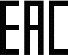 Изготовитель: «Чанчжоу Глоуб Ко., Лтд.»Адрес: 213000, Китайская Народная Республика, провинция Цзянсу, округ Чанчжоу, район Чжунлоу, шоссе Тсинганг, 65.Страна производства: Китай.Официальное представительство и импортер в Российской Федерации и странах СНГ: Общество с ограниченной ответственностью «ГРИНВОРКСТУЛС ЕВРАЗИЯ» (краткое название ООО «ГРИНВОРКСТУЛС»Адрес: 119049, Российская Федерация, город Москва, Якиманский переулок, д.6. Телефон: +7-495- 221-8903ДАННЫЕ О СЕТИ АСЦ ГРИНВОРКСИмпортер в РБ: Совместное предприятие СКАНЛИНК-ООО г. Минск, 4-ый пер. Монтажников д. 5-16    т. 234-99-99 факс 238-04-04 opt@scanlink.byЗапрещается выбрасывать электроинструмент вместе с бытовыми отходами!Электроинструмент, отслуживший свой срок и не подлежащий восстановлению, должен утилизироваться согласно нормам, действующим в стране эксплуатации.В других обстоятельствах:не выбрасывайте электроинструмент вместе с бытовым мусором;рекомендуется обращаться в специализированные пункты вторичной переработки сырья.Дата производства указана на этикетке устройства в формате: Месяц / Число / Год.ВНИМАНИЕ!!!В случае прекращения электроснабжения либо при отключении инструмента от электросети снимите фиксацию (блокировку) выключателя и переведите его в положение «Выключено» для исключения дальнейшего самопроизвольного включения инструмента. ПРЕДУПРЕЖДЕНИЕ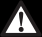 Прочтите все правила техники безопасности и инструкции.  Несоблюдение предупреждений и невыполнение инструкций может привести к поражению электрическим током, пожару и / или серьезному травмированию. ВНИМАНИЕЛезвия продолжают двигаться короткое время после выключения устройства. ПРЕДУПРЕЖДЕНИЕЕсли какие-то компоненты устройства повреждены, или отсутствуют не используйте данное изделие, пока поврежденные компоненты не будут заменены. Невыполнение этого требования может привести к серьезной травме.СИМВОЛНАЗНАЧЕНИЕ / ОБЪЯСНЕНИЕ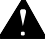 Предупреждения, которые влияют на вашу безопасность.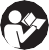 Прочтите инструкции данного руководства, и следуйте всем предупреждениям и инструкциям по безопасности.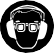 Надевайте средства защиты органов зрения и слуха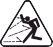 Отбрасываемые предметы могут отрекошетить и в результате привести к травмированию или повреждению имущества. Надевайте защитную одежду и обувь.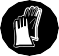 Надевайте шершавые, предназначенные для тяжелых видов работ перчатки.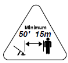 Держите посторонних на расстоянии не менее 15 метров.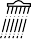 Не подвергайте устройство воздействию дождя или влаги.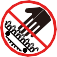 Опасность - держите руки и ноги вдали от лезвия устройства.Конструкция с двойной изоляциейСигнальные слова, указывающие на степень риска, связанную с использованием данного устройства, а также их значения.Сигнальные слова, указывающие на степень риска, связанную с использованием данного устройства, а также их значения.СИМВОЛОБЪЯСНЕНИЕ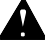 Указывает на чрезвычайно опасную ситуацию, которая, если ее не предотвратить, может стать причиной смертельного случая или жизненно опасной травмы.Указывает на возможно опасную ситуацию, которая, если ее не предотвратить, может стать причиной смертельного случая или жизненно опасной травмы.Указывает на возможно опасную ситуацию, которая, если ее не предотвратить, может стать причиной умеренно опасной травмы или травмы средней тяжести.(Без символа предупреждения об опасности) Указывает на ситуацию, которая может стать причиной возникновения повреждения оборудования или материалов.Модель2201807Напряжение82 ВольтСкорость вращения без нагрузки4000 (±10%) ходов в минутуСкорость перемещения лезвия4000 (±10%) ходов в минутуДлина лезвия26" (66 см)Мощность резания33 ммИзмеренный уровень звукового давления85 дБ(A), k=3.0Гарантированный уровень мощности звука96 дБ(A)Уровень вибрации<2.5м/с², k=1.5м/с²Вес с аккумуляторным блоком4,4кг ВНИМАНИЕЕсли какие-то компоненты устройства повреждены, или отсутствуют не используйте данное изделие, пока поврежденные компоненты не будут заменены. Не соблюдение данного предупреждения может стать причиной серьезного травмирования. ОПАСНОСТЬЕсли лезвие зацепилось за электрический шнур или линию электропередач, НЕ ПРИКАСАЙТЕСЬ К ЛЕЗВИЮ! ОНО МОЖЕТ ПОПАСТЬ ПОД НАПРЯЖЕНИЕ И СТАТЬ ОЧЕНЬ ОПАСНЫМ. Продолжите держать кусторез за изолированные рукоятки или опустите его и положите в сторону безопасным способом. Отключите электрическое питание от поврежденной линии или шнура, прежде чем пытаться освободить лезвие. Не соблюдение данного предупреждения может стать причиной серьезного травмирования или привести к смертельному исходу. ПРЕДУПРЕЖДЕНИЕПеред каждым использованием устройства очистите зону обрезки. Удалите все предметы, такие как шнуры, светильники, провода или веревки, которые могут запутаться в режущем полотне и вызвать риск травмирования. ПРЕДУПРЕЖДЕНИЕИзбегайте использования растворителей при чистке пластиковых компонентов. Большинство пластиковых компонентов подвержены повреждениям от различных типов коммерческих растворителей и могут быть повреждены при их использовании. Используйте чистую ткань для удаления грязи, масла, смазки и т.д. При сервисном обслуживании устройства, используйте только оригинальные запасные части от компании Greenworks Tools. Применение неоригинальных запчастей может послужить причиной возникновения опасной ситуации или привести к повреждению устройства. ВНИМАНИЕНикогда не допускайте контакта тормозной жидкости, бензина, продуктов на основе нефти, проникающих масел и т.д. с пластиковыми деталями устройства. Они содержат химические вещества, которые могут повредить, ослабить или разрушить пластик. ПРЕДУПРЕЖДЕНИЕУстройства с аккумуляторным питанием не нужно включать в электрическую розетку; следовательно, они всегда находятся в рабочем состоянии. Для предотвращения серьезного травмирования, всегда извлекайте аккумуляторную батарею и принимайте дополнительные меры и уход при выполнении технического, сервисного обслуживания или во время замены режущего полотна. ПРЕДУПРЕЖДЕНИЕДля предотвращения серьезного травмирования извлекайте аккумулятор перед сервисным обслуживанием, чисткой или удалением застрявших материалов из устройства. ПРЕДУПРЕЖДЕНИЕНе пытайтесь внести изменения в конструкцию устройства или создать, или установить любой аксессуар, который специально не рекомендован в данном руководстве для использования с этим кусторезом. Любые такие изменения или модификации являются недопустимыми и могут в результате привести к возникновению опасной ситуации, что в свою очередь может стать причиной серьезного травмирования. ПРЕДУПРЕЖДЕНИЕЧасто осматривайте кусторез, чтобы убедиться, что все части устройства не повреждены и безопасно закреплены. Убедитесь, что все винты и другие крепежные элементы надежно закреплены. Это предотвратит риск серьезного травмирования. ПРЕДУПРЕЖДЕНИЕДля предотвращения серьезного травмирования извлекайте аккумулятор перед сервисным обслуживанием, чисткой или удалением застрявших материалов из устройства.Nп№Организация Город и Адрес Телефон 1ООО "Мастер-Класс"г. Астрахань414014, Астраханская обл, Астрахань г, Ярославская ул, дом № 348(8512)7591112ООО "Айсберг-Сервис"г. Барнаул656037, г. Барнаул, ул. Северо-Западная д. 548(385)23620023ООО "ЦИС"г. Белгород308002, Белгородская обл, Белгород г, Б.Хмельницкого пр-кт, дом № 133В8(4722) 31-82-48, 34-61-294ИП Гринев А.А.г. Брянск241019, Брянская обл, Брянск г, Красноармейская ул, дом № 93А8(953)28158295ООО Интертулс -ДВ-  СЦ Молоток г. Владивосток 690016, Приморский край, г. Владивосток, ул. Борисенко, дом № 34.8 (423) 26375026ИП Верстин В.Ф.г. Владимир600022, Владимирская обл, Владимир г, Ленина пр-кт, дом № 448 (4922) 38-67-557ООО «СК Славяне»г. Волгоград400107, г.Волгоград, ул.Рионская, д.8А8(8442) 3640508ООО «СК Славяне»г. Волжский404130, Волгоградская обл. г. Волжский, пр. им. Ленина 308М оф. 18(909) 39102519ИП Семенов А.Ю.г. Воронеж394026, Воронежская обл, Воронеж г, Текстильщиков ул, дом № 2, корпус "з"8 (473)261963510ИП Русин А.А.г. Воронеж394026, Воронежская обл, Воронеж г, Беговая ул, дом № 205, оф.2098(473) 333-03-3111ИП Салахов г. Екатеринбург 620026, г.Екатеринбург, ул. Р.Люксембург, 67А8(343)2519494   12ООО "Арсенал"г. ЖелезногорскКурская область г. Железногорск, ул. Дмитрова 268(960)684100113ИП Васильев А.С.г. Иркутск664003, Иркутская обл, Иркутск г, Киевская ул, дом № 34А8(908)661053814ООО «Сервис Тех Центр» г. Казань 420136, ул.Маршала Чуйкова, д.25, пом.1002(843)5254415, моб. 8917913357015ООО "Кпасное Колесо" г. Калининград 236008,г.Калининград,ул.Достоевского,д 218(929)166110716ИП Обухова Марина Сергеевнаг. Краснодар353217 Краснодарский край, Динской район пос. Южный ул. Северная д. 8А8 (861) 272888817ИП Конарев В.А.г. Краснодар350910, Краснодарский край, Краснодар г, Новый пер, дом № 23 8(918) 193 84 48 18ООО СЦ "База"г. Красноярск660056, г.Красноярск, ул. Березина, д.1, территория Троллейбусного Депо8(391) 223500619ИП Кухарчук Т.П.г. Комсомольск-на-Амуре681005, Хабаровский край, Комсомольск-на-Амуре г, Павловского ул, дом № 38 (4217) 31-80-0020ИП Куракин М.Н.г. Кемеровог.Кемерово, ул.Двужильного 7к2ст1 рынок «Привоз»8 (3842) 90140021ООО "СЦ КВЭЛ"г. Кемерово650066, г. Кемерово, пр-т Октябрьский, 20/1(3842)350480, 35831922ООО "Дядько"г. Курск305003 г. Курск, ул. Александра Невского 13 В-28 904 520 87 2723ООО "СЦ КВЭЛ"г. Ленинск-Кузнецкий652507, г. Ленинск-Кузнецкий, ул. Шевцовой, 1(38456) 7128124ООО "Фирма Технопарк" г. Москва121471,Москва, ул. Гвардейская д 3,к 18(8007)00652525ИП Силин Ю.В.г. МоскваМосква, Севанская ул, дом № 548 (985)256652026ИП Овод С.П.г. Магнитогорск455034, Челябинская обл., Магнитогорск г, Зеленый лог ул, дом № 568(351)940441227ИП Царева Н.П.г. Мурманск183031, Мурманская обл, Мурманск г, Свердлова ул, дом № 9 Б8 (953)300-193228ИП Кондратьев Владимир Леонидовичг.НижнийНовгород603074, Нижний Новгород г, Сормовское ш, дом № 1 «Б», оф.1 институт и метро Буревестник 8 (831) 257-79-54    8 908 16 70 24929ИП Куракин М.Н.г. Новосибирск 630024 Новосибирская обл. г. Новосибирск ул. Ватутина дом 44/1 корп.198(383) 399010930ООО «ЛИСКО центр»г. Новосибирск630032, Новосибирская обл, Новосибирск г, Станционная ул, дом № 28, корпус 37 (913) 916-84-9531ООО "СЦ КВЭЛ"г. Новокузнецк654005, г. Новокузнецк, просп. Строителей, 54(3843)20034732ИП Задорожная К.В.г. Омск644022, Омская обл., Омск г, Сакена Сейфуллина, дом № 408(3812) 50206033ООО "Арсенал"г. Орёл302004, г. Орел ул. 1-я Курская д.838 ( 4862 ) 54-12-12 доб 132, 8-960-650-30-0034ООО "Арсенал"г. Орёл302029, г. Орел Московское шоссе д.126б 8(4862) 200758, 8(962)482966635ООО «Территория сервиса»г. Пермь614064, Пермь, Чкалова, 7Е офис 102                              8 (342)259447936ООО "Куб"г. Пермь614064, Пермь г, Героев Хасана ул, дом № 558 (342)202049037ООО «Электра» г. Пятигорск357500, Ставропольский край . г.Пятигорск . проезд Суворовский , 1.А+7 (8793) 38275738ООО "С-ФК"г. Рязань390000, Рязань, ул. Садовая, д.338(4912) 282016, 92347239ИП Холод г. Ростов на Дону 344010, Ростов-на-Дону г., Нансена ул., 1408(863) 2790305 40ООО "Электра" г.Санкт Петербург 190013,  г, Санкт-Петербург, , Заставская ул. Д. 308(812)740358741ООО "Интер Электро" г. Самара 443052, Самарская обл, Самара г, Псковская, дом № 258(846) 9552414 42ИП Колоколов Дмитрий Владимировичг. Самара 443058, г. Самара, Физкультурная, дом № 17, 1этаж8(846)990544643ИП Никитина Н.В.г. Саратов410015, Саратовская обл, Саратов г, Пензенская ул, дом № 48 (8452)54141844ООО "Профинструмент"г. Северодвинск164500, Архангельская обл, Северодвинск г, Никольская ул, дом № 78(911) 672177045ИП Романов Р.А.г.Тула300005 ,г.Тула , ул. Павшинский мост , д 2,  (4872)790190, моб. +7980722925346ООО "Технодок"г.Тюмень625048, Тюмень, ул. Салтыкова-Щедрина, 58/2:83 452 215 66947ИП Вологжин Григорий Сергеевичг. Уфа450022, Уфа г, Менделеева ул, дом № 1538(347) 279-90-7048ИП Захаров Игорь Анатольевичг. Чебоксары428020, Чувашская Республика, Чебоксары г, Хевешская ул, дом № 5, корпус 1(8352) 63-97-5049ИП Апалькова Д.П.г.Челябинск454138, Челябинская область, г. Челябинск, ул. Молодогвардейцев, дом № 78(351) 267-50-0150ООО Ламед г Алмааты  Казахстан Алматы қ., Березовский көш. 3А, 050060 8 (727) 244-64-46  8(727) 293-34-5351СП "Сканлинк"-ОООг. Минск220019, Республика Беларусь, г. Минск, пер. Монтажников 4-й, дом № 5-168(017) 234-99-99